Что такое ТуберкулезТуберкулёз - инфекционное заболевание, вызываемое несколькими разновидностями кислотоустойчивых микобактерий (устаревшее название - палочка Коха). Устаревшее название туберкулёза лёгких - чахотка (от слова чахнуть), в древней Руси называлась сухотная.  До XX века туберкулёз был практически неизлечим. Туберкулез - инфекционное заболевание, характеризующееся образованием в пораженных тканях очагов специфического воспаления и выраженной общей реакцией организма. Во многих экономически развитых странах, в частности в России, значительно снизились заболеваемость туберкулезом и смертность от него. Тем не менее, туберкулез остается распространенным заболеванием. В соответствии с информацией ВОЗ, около 2 миллиардов людей, треть общего населения Земли, инфицировано туберкулезом. В настоящее время туберкулёзом ежегодно заболевает 9 миллионов человек во всём мире, из них 3 миллиона умирают от его осложнений.   Туберкулез относится к числу так называемых социальных болезней, возникновение которых связано с условиями жизни населения. Причинами эпидемиологического неблагополучия по туберкулезу в нашей стране являются ухудшение социально-экономических условий, снижение жизненного уровня населения, рост числа лиц без определенного места жительства и занятий, активизация миграционных процессов. Туберкулёз встречается в любом возрасте  и, хотя  наиболее пораженными являются лица в возрасте 20 - 29 и 30 - 39 лет, на протяжении последних трех лет отмечается рост заболеваемости туберкулезом детского населения до 14 лет. 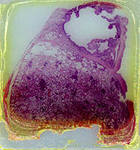 Существует несколько факторов, вызывающих повышенную восприимчивость человека к туберкулёзу, одним из наиболее значимых в мире стал СПИД.